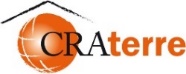 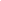 FORM 5 5.1. VISITS OR FGD WITH TRADESPEOPLE - SUPPLIERS - MANUFACTURERS OF LOCAL MATERIALS5.2. FGD LOCAL CONSTRUCTION WORKERS / ARTISANS AND SELF-BUILDERSThe intention of this form is to have an overview about the availability of materials and skills for construction in the studied area. This form can be divided into two different forms, so that two teams can work in parallel with different focus groups (Form 5.1. and Form 5.2.) and time can be saved. Form 5.1. can be filled in either following a FGD when this may be possible or visiting tradespeople, suppliers and manufacturers separately. Make sure not to raise expectations and to properly explain the objective of the interviews.Last but not least, it is essential to try to find out the rationale of the interviewees’ answers and the reasons behind their choices.Review of forms, how to add and update content. Use colours to define what is more specific to rural context / urban contextCommon to rural / urban context (questions already existing in the form): blackCommon to rural / urban context (new topics): blueAlready existing  / specific only or mainly to rural context: greenNew topics / Reformulated topics specific to urban context: orangeReport -> Where in the report is needed the information gathered from a question If you wish to add questions, please do it at the end of a section so the numbers of the questions do not vary. If you propose to eliminate a question because of a lack of relevance, please put a comment and we will discuss. This way we preserve the links between the questionnaires and the report template. 5.1. TRADESPEOPLE - SUPPLIERS - MANUFACTURERS OF LOCAL MATERIALS5.2. FGD WITH LOCAL CONSTRUCTION WORKERS, ARTISANS AND SELF-BUILDERS1Form n°Interviewer(s)Interviewer(s)Interviewer(s)Interviewer(s)DateDateDateContact points for resource persons Contact points for resource persons 2Location (Coordinates, District)3Persons present at the interview or during the visits to their places of workFamily nameFamily nameFamily nameFamily nameGiven nameGiven nameGiven nameType of business/occupationLocation/GVH/Village3Persons present at the interview or during the visits to their places of work4Details of Tradespeople / Suppliers / Manufacturers Report -> 2.5. Stakeholder mapping / 4.4. Persons involved in construction Details of Tradespeople / Suppliers / Manufacturers Report -> 2.5. Stakeholder mapping / 4.4. Persons involved in construction Details of Tradespeople / Suppliers / Manufacturers Report -> 2.5. Stakeholder mapping / 4.4. Persons involved in construction Details of Tradespeople / Suppliers / Manufacturers Report -> 2.5. Stakeholder mapping / 4.4. Persons involved in construction Details of Tradespeople / Suppliers / Manufacturers Report -> 2.5. Stakeholder mapping / 4.4. Persons involved in construction Details of Tradespeople / Suppliers / Manufacturers Report -> 2.5. Stakeholder mapping / 4.4. Persons involved in construction Details of Tradespeople / Suppliers / Manufacturers Report -> 2.5. Stakeholder mapping / 4.4. Persons involved in construction Details of Tradespeople / Suppliers / Manufacturers Report -> 2.5. Stakeholder mapping / 4.4. Persons involved in construction Details of Tradespeople / Suppliers / Manufacturers Report -> 2.5. Stakeholder mapping / 4.4. Persons involved in construction Details of Tradespeople / Suppliers / Manufacturers Report -> 2.5. Stakeholder mapping / 4.4. Persons involved in construction 4SUPPLIER/ MANUFACTURER 1Business name:                                                          /   Address and contact points for the business :                                                       /   Name of the contact person:Nature of the businessSector: Formal / Informal		                 /   Year founded: 	                                            /   Number of employees:Managed by: Family / community / government / other: Main materials manufactured / sold: SUPPLIER/ MANUFACTURER 1Business name:                                                          /   Address and contact points for the business :                                                       /   Name of the contact person:Nature of the businessSector: Formal / Informal		                 /   Year founded: 	                                            /   Number of employees:Managed by: Family / community / government / other: Main materials manufactured / sold: SUPPLIER/ MANUFACTURER 1Business name:                                                          /   Address and contact points for the business :                                                       /   Name of the contact person:Nature of the businessSector: Formal / Informal		                 /   Year founded: 	                                            /   Number of employees:Managed by: Family / community / government / other: Main materials manufactured / sold: SUPPLIER/ MANUFACTURER 1Business name:                                                          /   Address and contact points for the business :                                                       /   Name of the contact person:Nature of the businessSector: Formal / Informal		                 /   Year founded: 	                                            /   Number of employees:Managed by: Family / community / government / other: Main materials manufactured / sold: SUPPLIER/ MANUFACTURER 1Business name:                                                          /   Address and contact points for the business :                                                       /   Name of the contact person:Nature of the businessSector: Formal / Informal		                 /   Year founded: 	                                            /   Number of employees:Managed by: Family / community / government / other: Main materials manufactured / sold: SUPPLIER/ MANUFACTURER 1Business name:                                                          /   Address and contact points for the business :                                                       /   Name of the contact person:Nature of the businessSector: Formal / Informal		                 /   Year founded: 	                                            /   Number of employees:Managed by: Family / community / government / other: Main materials manufactured / sold: SUPPLIER/ MANUFACTURER 1Business name:                                                          /   Address and contact points for the business :                                                       /   Name of the contact person:Nature of the businessSector: Formal / Informal		                 /   Year founded: 	                                            /   Number of employees:Managed by: Family / community / government / other: Main materials manufactured / sold: SUPPLIER/ MANUFACTURER 1Business name:                                                          /   Address and contact points for the business :                                                       /   Name of the contact person:Nature of the businessSector: Formal / Informal		                 /   Year founded: 	                                            /   Number of employees:Managed by: Family / community / government / other: Main materials manufactured / sold: SUPPLIER/ MANUFACTURER 1Business name:                                                          /   Address and contact points for the business :                                                       /   Name of the contact person:Nature of the businessSector: Formal / Informal		                 /   Year founded: 	                                            /   Number of employees:Managed by: Family / community / government / other: Main materials manufactured / sold: SUPPLIER/ MANUFACTURER 1Business name:                                                          /   Address and contact points for the business :                                                       /   Name of the contact person:Nature of the businessSector: Formal / Informal		                 /   Year founded: 	                                            /   Number of employees:Managed by: Family / community / government / other: Main materials manufactured / sold: 4SUPPLIER/ MANUFACTURER 2Business name:                                                          /   Address and contact points for the business :                                                       /   Name of the contact person:Nature of the businessSector: Formal / Informal		                 /   Year founded: 	                                            /   Number of employees:Managed by: Family / community / government / other: Main materials manufactured / sold: SUPPLIER/ MANUFACTURER 2Business name:                                                          /   Address and contact points for the business :                                                       /   Name of the contact person:Nature of the businessSector: Formal / Informal		                 /   Year founded: 	                                            /   Number of employees:Managed by: Family / community / government / other: Main materials manufactured / sold: SUPPLIER/ MANUFACTURER 2Business name:                                                          /   Address and contact points for the business :                                                       /   Name of the contact person:Nature of the businessSector: Formal / Informal		                 /   Year founded: 	                                            /   Number of employees:Managed by: Family / community / government / other: Main materials manufactured / sold: SUPPLIER/ MANUFACTURER 2Business name:                                                          /   Address and contact points for the business :                                                       /   Name of the contact person:Nature of the businessSector: Formal / Informal		                 /   Year founded: 	                                            /   Number of employees:Managed by: Family / community / government / other: Main materials manufactured / sold: SUPPLIER/ MANUFACTURER 2Business name:                                                          /   Address and contact points for the business :                                                       /   Name of the contact person:Nature of the businessSector: Formal / Informal		                 /   Year founded: 	                                            /   Number of employees:Managed by: Family / community / government / other: Main materials manufactured / sold: SUPPLIER/ MANUFACTURER 2Business name:                                                          /   Address and contact points for the business :                                                       /   Name of the contact person:Nature of the businessSector: Formal / Informal		                 /   Year founded: 	                                            /   Number of employees:Managed by: Family / community / government / other: Main materials manufactured / sold: SUPPLIER/ MANUFACTURER 2Business name:                                                          /   Address and contact points for the business :                                                       /   Name of the contact person:Nature of the businessSector: Formal / Informal		                 /   Year founded: 	                                            /   Number of employees:Managed by: Family / community / government / other: Main materials manufactured / sold: SUPPLIER/ MANUFACTURER 2Business name:                                                          /   Address and contact points for the business :                                                       /   Name of the contact person:Nature of the businessSector: Formal / Informal		                 /   Year founded: 	                                            /   Number of employees:Managed by: Family / community / government / other: Main materials manufactured / sold: SUPPLIER/ MANUFACTURER 2Business name:                                                          /   Address and contact points for the business :                                                       /   Name of the contact person:Nature of the businessSector: Formal / Informal		                 /   Year founded: 	                                            /   Number of employees:Managed by: Family / community / government / other: Main materials manufactured / sold: SUPPLIER/ MANUFACTURER 2Business name:                                                          /   Address and contact points for the business :                                                       /   Name of the contact person:Nature of the businessSector: Formal / Informal		                 /   Year founded: 	                                            /   Number of employees:Managed by: Family / community / government / other: Main materials manufactured / sold: 4SUPPLIER/ MANUFACTURER 3Business name:                                                          /   Address and contact points for the business:                                                       /   Name of the contact person:Nature of the businessSector: Formal / Informal		                 /   Year founded: 	                                            /   Number of employees:Managed by: Family / community / government / other: Main materials manufactured / sold: SUPPLIER/ MANUFACTURER 3Business name:                                                          /   Address and contact points for the business:                                                       /   Name of the contact person:Nature of the businessSector: Formal / Informal		                 /   Year founded: 	                                            /   Number of employees:Managed by: Family / community / government / other: Main materials manufactured / sold: SUPPLIER/ MANUFACTURER 3Business name:                                                          /   Address and contact points for the business:                                                       /   Name of the contact person:Nature of the businessSector: Formal / Informal		                 /   Year founded: 	                                            /   Number of employees:Managed by: Family / community / government / other: Main materials manufactured / sold: SUPPLIER/ MANUFACTURER 3Business name:                                                          /   Address and contact points for the business:                                                       /   Name of the contact person:Nature of the businessSector: Formal / Informal		                 /   Year founded: 	                                            /   Number of employees:Managed by: Family / community / government / other: Main materials manufactured / sold: SUPPLIER/ MANUFACTURER 3Business name:                                                          /   Address and contact points for the business:                                                       /   Name of the contact person:Nature of the businessSector: Formal / Informal		                 /   Year founded: 	                                            /   Number of employees:Managed by: Family / community / government / other: Main materials manufactured / sold: SUPPLIER/ MANUFACTURER 3Business name:                                                          /   Address and contact points for the business:                                                       /   Name of the contact person:Nature of the businessSector: Formal / Informal		                 /   Year founded: 	                                            /   Number of employees:Managed by: Family / community / government / other: Main materials manufactured / sold: SUPPLIER/ MANUFACTURER 3Business name:                                                          /   Address and contact points for the business:                                                       /   Name of the contact person:Nature of the businessSector: Formal / Informal		                 /   Year founded: 	                                            /   Number of employees:Managed by: Family / community / government / other: Main materials manufactured / sold: SUPPLIER/ MANUFACTURER 3Business name:                                                          /   Address and contact points for the business:                                                       /   Name of the contact person:Nature of the businessSector: Formal / Informal		                 /   Year founded: 	                                            /   Number of employees:Managed by: Family / community / government / other: Main materials manufactured / sold: SUPPLIER/ MANUFACTURER 3Business name:                                                          /   Address and contact points for the business:                                                       /   Name of the contact person:Nature of the businessSector: Formal / Informal		                 /   Year founded: 	                                            /   Number of employees:Managed by: Family / community / government / other: Main materials manufactured / sold: SUPPLIER/ MANUFACTURER 3Business name:                                                          /   Address and contact points for the business:                                                       /   Name of the contact person:Nature of the businessSector: Formal / Informal		                 /   Year founded: 	                                            /   Number of employees:Managed by: Family / community / government / other: Main materials manufactured / sold: 4SUPPLIER/ MANUFACTURER 4Business name:                                                          /   Address and contact points for the business:                                                       /   Name of the contact person:Nature of the businessSector: Formal / Informal		                 /   Year founded: 	                                            /   Number of employees:Managed by: Family / community / government / other: Main materials manufactured / sold: SUPPLIER/ MANUFACTURER 4Business name:                                                          /   Address and contact points for the business:                                                       /   Name of the contact person:Nature of the businessSector: Formal / Informal		                 /   Year founded: 	                                            /   Number of employees:Managed by: Family / community / government / other: Main materials manufactured / sold: SUPPLIER/ MANUFACTURER 4Business name:                                                          /   Address and contact points for the business:                                                       /   Name of the contact person:Nature of the businessSector: Formal / Informal		                 /   Year founded: 	                                            /   Number of employees:Managed by: Family / community / government / other: Main materials manufactured / sold: SUPPLIER/ MANUFACTURER 4Business name:                                                          /   Address and contact points for the business:                                                       /   Name of the contact person:Nature of the businessSector: Formal / Informal		                 /   Year founded: 	                                            /   Number of employees:Managed by: Family / community / government / other: Main materials manufactured / sold: SUPPLIER/ MANUFACTURER 4Business name:                                                          /   Address and contact points for the business:                                                       /   Name of the contact person:Nature of the businessSector: Formal / Informal		                 /   Year founded: 	                                            /   Number of employees:Managed by: Family / community / government / other: Main materials manufactured / sold: SUPPLIER/ MANUFACTURER 4Business name:                                                          /   Address and contact points for the business:                                                       /   Name of the contact person:Nature of the businessSector: Formal / Informal		                 /   Year founded: 	                                            /   Number of employees:Managed by: Family / community / government / other: Main materials manufactured / sold: SUPPLIER/ MANUFACTURER 4Business name:                                                          /   Address and contact points for the business:                                                       /   Name of the contact person:Nature of the businessSector: Formal / Informal		                 /   Year founded: 	                                            /   Number of employees:Managed by: Family / community / government / other: Main materials manufactured / sold: SUPPLIER/ MANUFACTURER 4Business name:                                                          /   Address and contact points for the business:                                                       /   Name of the contact person:Nature of the businessSector: Formal / Informal		                 /   Year founded: 	                                            /   Number of employees:Managed by: Family / community / government / other: Main materials manufactured / sold: SUPPLIER/ MANUFACTURER 4Business name:                                                          /   Address and contact points for the business:                                                       /   Name of the contact person:Nature of the businessSector: Formal / Informal		                 /   Year founded: 	                                            /   Number of employees:Managed by: Family / community / government / other: Main materials manufactured / sold: SUPPLIER/ MANUFACTURER 4Business name:                                                          /   Address and contact points for the business:                                                       /   Name of the contact person:Nature of the businessSector: Formal / Informal		                 /   Year founded: 	                                            /   Number of employees:Managed by: Family / community / government / other: Main materials manufactured / sold: SUPPLIER/ MANUFACTURER 5Business name:                                                          /   Address and contact points for the business:                                                       /   Name of the contact person:Nature of the businessSector: Formal / Informal		                 /   Year founded: 	                                            /   Number of employees:Managed by: Family / community / government / other: Main materials manufactured / sold: SUPPLIER/ MANUFACTURER 5Business name:                                                          /   Address and contact points for the business:                                                       /   Name of the contact person:Nature of the businessSector: Formal / Informal		                 /   Year founded: 	                                            /   Number of employees:Managed by: Family / community / government / other: Main materials manufactured / sold: SUPPLIER/ MANUFACTURER 5Business name:                                                          /   Address and contact points for the business:                                                       /   Name of the contact person:Nature of the businessSector: Formal / Informal		                 /   Year founded: 	                                            /   Number of employees:Managed by: Family / community / government / other: Main materials manufactured / sold: SUPPLIER/ MANUFACTURER 5Business name:                                                          /   Address and contact points for the business:                                                       /   Name of the contact person:Nature of the businessSector: Formal / Informal		                 /   Year founded: 	                                            /   Number of employees:Managed by: Family / community / government / other: Main materials manufactured / sold: SUPPLIER/ MANUFACTURER 5Business name:                                                          /   Address and contact points for the business:                                                       /   Name of the contact person:Nature of the businessSector: Formal / Informal		                 /   Year founded: 	                                            /   Number of employees:Managed by: Family / community / government / other: Main materials manufactured / sold: SUPPLIER/ MANUFACTURER 5Business name:                                                          /   Address and contact points for the business:                                                       /   Name of the contact person:Nature of the businessSector: Formal / Informal		                 /   Year founded: 	                                            /   Number of employees:Managed by: Family / community / government / other: Main materials manufactured / sold: SUPPLIER/ MANUFACTURER 5Business name:                                                          /   Address and contact points for the business:                                                       /   Name of the contact person:Nature of the businessSector: Formal / Informal		                 /   Year founded: 	                                            /   Number of employees:Managed by: Family / community / government / other: Main materials manufactured / sold: SUPPLIER/ MANUFACTURER 5Business name:                                                          /   Address and contact points for the business:                                                       /   Name of the contact person:Nature of the businessSector: Formal / Informal		                 /   Year founded: 	                                            /   Number of employees:Managed by: Family / community / government / other: Main materials manufactured / sold: SUPPLIER/ MANUFACTURER 5Business name:                                                          /   Address and contact points for the business:                                                       /   Name of the contact person:Nature of the businessSector: Formal / Informal		                 /   Year founded: 	                                            /   Number of employees:Managed by: Family / community / government / other: Main materials manufactured / sold: SUPPLIER/ MANUFACTURER 5Business name:                                                          /   Address and contact points for the business:                                                       /   Name of the contact person:Nature of the businessSector: Formal / Informal		                 /   Year founded: 	                                            /   Number of employees:Managed by: Family / community / government / other: Main materials manufactured / sold: SUPPLIER/ MANUFACTURER 6Business name:                                                          /   Address and contact points for the business:                                                       /   Name of the contact person:Nature of the businessSector: Formal / Informal		                 /   Year founded: 	                                            /   Number of employees:Managed by: Family / community / government / other: Main materials manufactured / sold: SUPPLIER/ MANUFACTURER 6Business name:                                                          /   Address and contact points for the business:                                                       /   Name of the contact person:Nature of the businessSector: Formal / Informal		                 /   Year founded: 	                                            /   Number of employees:Managed by: Family / community / government / other: Main materials manufactured / sold: SUPPLIER/ MANUFACTURER 6Business name:                                                          /   Address and contact points for the business:                                                       /   Name of the contact person:Nature of the businessSector: Formal / Informal		                 /   Year founded: 	                                            /   Number of employees:Managed by: Family / community / government / other: Main materials manufactured / sold: SUPPLIER/ MANUFACTURER 6Business name:                                                          /   Address and contact points for the business:                                                       /   Name of the contact person:Nature of the businessSector: Formal / Informal		                 /   Year founded: 	                                            /   Number of employees:Managed by: Family / community / government / other: Main materials manufactured / sold: SUPPLIER/ MANUFACTURER 6Business name:                                                          /   Address and contact points for the business:                                                       /   Name of the contact person:Nature of the businessSector: Formal / Informal		                 /   Year founded: 	                                            /   Number of employees:Managed by: Family / community / government / other: Main materials manufactured / sold: SUPPLIER/ MANUFACTURER 6Business name:                                                          /   Address and contact points for the business:                                                       /   Name of the contact person:Nature of the businessSector: Formal / Informal		                 /   Year founded: 	                                            /   Number of employees:Managed by: Family / community / government / other: Main materials manufactured / sold: SUPPLIER/ MANUFACTURER 6Business name:                                                          /   Address and contact points for the business:                                                       /   Name of the contact person:Nature of the businessSector: Formal / Informal		                 /   Year founded: 	                                            /   Number of employees:Managed by: Family / community / government / other: Main materials manufactured / sold: SUPPLIER/ MANUFACTURER 6Business name:                                                          /   Address and contact points for the business:                                                       /   Name of the contact person:Nature of the businessSector: Formal / Informal		                 /   Year founded: 	                                            /   Number of employees:Managed by: Family / community / government / other: Main materials manufactured / sold: SUPPLIER/ MANUFACTURER 6Business name:                                                          /   Address and contact points for the business:                                                       /   Name of the contact person:Nature of the businessSector: Formal / Informal		                 /   Year founded: 	                                            /   Number of employees:Managed by: Family / community / government / other: Main materials manufactured / sold: SUPPLIER/ MANUFACTURER 6Business name:                                                          /   Address and contact points for the business:                                                       /   Name of the contact person:Nature of the businessSector: Formal / Informal		                 /   Year founded: 	                                            /   Number of employees:Managed by: Family / community / government / other: Main materials manufactured / sold: 4Products available in the area (cross information with local construction workers - Form 5.2.) Report -> 4.6. MaterialsFor each type, consider: availability, variation seasonal variation, availability, production capacity, variations in prices…Products available in the area (cross information with local construction workers - Form 5.2.) Report -> 4.6. MaterialsFor each type, consider: availability, variation seasonal variation, availability, production capacity, variations in prices…Products available in the area (cross information with local construction workers - Form 5.2.) Report -> 4.6. MaterialsFor each type, consider: availability, variation seasonal variation, availability, production capacity, variations in prices…Products available in the area (cross information with local construction workers - Form 5.2.) Report -> 4.6. MaterialsFor each type, consider: availability, variation seasonal variation, availability, production capacity, variations in prices…Products available in the area (cross information with local construction workers - Form 5.2.) Report -> 4.6. MaterialsFor each type, consider: availability, variation seasonal variation, availability, production capacity, variations in prices…Products available in the area (cross information with local construction workers - Form 5.2.) Report -> 4.6. MaterialsFor each type, consider: availability, variation seasonal variation, availability, production capacity, variations in prices…Products available in the area (cross information with local construction workers - Form 5.2.) Report -> 4.6. MaterialsFor each type, consider: availability, variation seasonal variation, availability, production capacity, variations in prices…Products available in the area (cross information with local construction workers - Form 5.2.) Report -> 4.6. MaterialsFor each type, consider: availability, variation seasonal variation, availability, production capacity, variations in prices…Products available in the area (cross information with local construction workers - Form 5.2.) Report -> 4.6. MaterialsFor each type, consider: availability, variation seasonal variation, availability, production capacity, variations in prices…Products available in the area (cross information with local construction workers - Form 5.2.) Report -> 4.6. MaterialsFor each type, consider: availability, variation seasonal variation, availability, production capacity, variations in prices…4Products available in the area (cross information with local construction workers - Form 5.2.) Report -> 4.6. MaterialsFor each type, consider: availability, variation seasonal variation, availability, production capacity, variations in prices…Products available in the area (cross information with local construction workers - Form 5.2.) Report -> 4.6. MaterialsFor each type, consider: availability, variation seasonal variation, availability, production capacity, variations in prices…Products available in the area (cross information with local construction workers - Form 5.2.) Report -> 4.6. MaterialsFor each type, consider: availability, variation seasonal variation, availability, production capacity, variations in prices…Products available in the area (cross information with local construction workers - Form 5.2.) Report -> 4.6. MaterialsFor each type, consider: availability, variation seasonal variation, availability, production capacity, variations in prices…Products available in the area (cross information with local construction workers - Form 5.2.) Report -> 4.6. MaterialsFor each type, consider: availability, variation seasonal variation, availability, production capacity, variations in prices…Products available in the area (cross information with local construction workers - Form 5.2.) Report -> 4.6. MaterialsFor each type, consider: availability, variation seasonal variation, availability, production capacity, variations in prices…Products available in the area (cross information with local construction workers - Form 5.2.) Report -> 4.6. MaterialsFor each type, consider: availability, variation seasonal variation, availability, production capacity, variations in prices…Products available in the area (cross information with local construction workers - Form 5.2.) Report -> 4.6. MaterialsFor each type, consider: availability, variation seasonal variation, availability, production capacity, variations in prices…Products available in the area (cross information with local construction workers - Form 5.2.) Report -> 4.6. MaterialsFor each type, consider: availability, variation seasonal variation, availability, production capacity, variations in prices…Products available in the area (cross information with local construction workers - Form 5.2.) Report -> 4.6. MaterialsFor each type, consider: availability, variation seasonal variation, availability, production capacity, variations in prices…4Type and dimensionsType and dimensionsOriginOriginPriceQualityAvailabilityCommentsCommentsComments4444444444Type and dimensionsType and dimensionsOriginOriginPriceQualityAvailabilityCommentsCommentsComments44444445General questionsGeneral questionsGeneral questionsGeneral questionsGeneral questionsGeneral questionsGeneral questionsGeneral questionsGeneral questionsGeneral questions5What are the manufactured materials which could be relevant in the local context, and which aren’t available through local suppliers (roofing, plastic sheet, screws, nylon rope…)? Report -> 4.6. MaterialsCan families buy on credit / take a loan? If yes, from who and how do they have to repay? Report -> 4.1. Financing of construction / rentalWould you have the ability to scale-up" if demand increases after a disaster? Report -> 4.4. Persons involved in construction / 4.6. MaterialsHow do buyers transport the purchased construction materials/goods to their location? Report -> 4.4. Persons involved in construction / 4.6. MaterialsWhat are the manufactured materials which could be relevant in the local context, and which aren’t available through local suppliers (roofing, plastic sheet, screws, nylon rope…)? Report -> 4.6. MaterialsCan families buy on credit / take a loan? If yes, from who and how do they have to repay? Report -> 4.1. Financing of construction / rentalWould you have the ability to scale-up" if demand increases after a disaster? Report -> 4.4. Persons involved in construction / 4.6. MaterialsHow do buyers transport the purchased construction materials/goods to their location? Report -> 4.4. Persons involved in construction / 4.6. MaterialsWhat are the manufactured materials which could be relevant in the local context, and which aren’t available through local suppliers (roofing, plastic sheet, screws, nylon rope…)? Report -> 4.6. MaterialsCan families buy on credit / take a loan? If yes, from who and how do they have to repay? Report -> 4.1. Financing of construction / rentalWould you have the ability to scale-up" if demand increases after a disaster? Report -> 4.4. Persons involved in construction / 4.6. MaterialsHow do buyers transport the purchased construction materials/goods to their location? Report -> 4.4. Persons involved in construction / 4.6. Materials6After recent disaster(s) / conflict (if any)After recent disaster(s) / conflict (if any)After recent disaster(s) / conflict (if any)After recent disaster(s) / conflict (if any)After recent disaster(s) / conflict (if any)After recent disaster(s) / conflict (if any)After recent disaster(s) / conflict (if any)After recent disaster(s) / conflict (if any)After recent disaster(s) / conflict (if any)After recent disaster(s) / conflict (if any)6Was production/supply suspended? Yes/No. If yes, why, and for how long?  Report -> 4.9. Last emergency Were there problems in sourcing and provision of materials? Report -> 4.9. Last emergencyHow long did it take to rebuild stocks? Report -> 4.9. Last emergencyWere there price increases? Report -> 4.9. Last emergencyWas production/supply suspended? Yes/No. If yes, why, and for how long?  Report -> 4.9. Last emergency Were there problems in sourcing and provision of materials? Report -> 4.9. Last emergencyHow long did it take to rebuild stocks? Report -> 4.9. Last emergencyWere there price increases? Report -> 4.9. Last emergencyWas production/supply suspended? Yes/No. If yes, why, and for how long?  Report -> 4.9. Last emergency Were there problems in sourcing and provision of materials? Report -> 4.9. Last emergencyHow long did it take to rebuild stocks? Report -> 4.9. Last emergencyWere there price increases? Report -> 4.9. Last emergency7Other dataOther dataOther dataOther dataOther dataOther dataOther dataOther dataOther dataOther data1Form n°Interviewer(s)Interviewer(s)Interviewer(s)DateDateDateContact points for resource persons Contact points for resource persons 2Location (Coordinates, District)3Persons present at the interview Report -> 2.5. Stakeholder mapping / 4.4. Persons involved in constructionFamily nameFamily nameFamily nameGiven nameGiven nameGiven nameType of occupationLocation/GVH/Village3Persons present at the interview Report -> 2.5. Stakeholder mapping / 4.4. Persons involved in construction4Products available in the area (cross information with suppliers / manufacturers - Form 5.1.) Report -> 4.6. MaterialsFor each type, consider: availability, variation seasonal variation, availability, production capacity, variations in prices… Products available in the area (cross information with suppliers / manufacturers - Form 5.1.) Report -> 4.6. MaterialsFor each type, consider: availability, variation seasonal variation, availability, production capacity, variations in prices… Products available in the area (cross information with suppliers / manufacturers - Form 5.1.) Report -> 4.6. MaterialsFor each type, consider: availability, variation seasonal variation, availability, production capacity, variations in prices… Products available in the area (cross information with suppliers / manufacturers - Form 5.1.) Report -> 4.6. MaterialsFor each type, consider: availability, variation seasonal variation, availability, production capacity, variations in prices… Products available in the area (cross information with suppliers / manufacturers - Form 5.1.) Report -> 4.6. MaterialsFor each type, consider: availability, variation seasonal variation, availability, production capacity, variations in prices… Products available in the area (cross information with suppliers / manufacturers - Form 5.1.) Report -> 4.6. MaterialsFor each type, consider: availability, variation seasonal variation, availability, production capacity, variations in prices… Products available in the area (cross information with suppliers / manufacturers - Form 5.1.) Report -> 4.6. MaterialsFor each type, consider: availability, variation seasonal variation, availability, production capacity, variations in prices… Products available in the area (cross information with suppliers / manufacturers - Form 5.1.) Report -> 4.6. MaterialsFor each type, consider: availability, variation seasonal variation, availability, production capacity, variations in prices… Products available in the area (cross information with suppliers / manufacturers - Form 5.1.) Report -> 4.6. MaterialsFor each type, consider: availability, variation seasonal variation, availability, production capacity, variations in prices… 4Type and dimensionsType and dimensionsOriginPriceQualityAvailabilityCommentsCommentsComments4444Type and dimensionsType and dimensionsOriginPriceQualityAvailabilityCommentsCommentsComments44444444444445Available skillsAvailable skillsAvailable skillsAvailable skillsAvailable skillsAvailable skillsAvailable skillsAvailable skillsAvailable skills5Skilled building workers present in the village/zone (bricklayers / carpenters /others, qualifications) Report -> 2.5. Stakeholder mapping / 4.4. Persons involved in constructionContinuity of work through the year (permanent / temporary work, as do building workers have another income-generating activity, as farmers or other?) Report -> 4.3. Season for construction / 4.4. Persons involved in construction Construction season (during what period of the year is building work normally done?) Report -> 4.3. Season for constructionCost of labour per day or per task (unskilled labour / tradesperson / foreman) Report -> 4.4. Persons involved in construction How the profession is learned (working with a more experienced tradesperson / training centre / other) Report -> 4.4. Persons involved in construction Where do you get information and updates on your area of work? (e.g. new material or techniques) Are they open to integrate different ways of doing things? Report -> Report -> 2.9. Communication  / 4.4. Persons involved in construction Are there training centres (types of training offered, duration, accessibility, reflections on value of training) Report -> 4.4. Persons involved in construction Where do you usually get your contracts (in their own village, in the region or travelling throughout the country)? What are the practices regarding attribution of  construction works? Report -> 4.4. Persons involved in construction What roles do families play during the construction of their house? Report -> 4.4. Persons involved in construction  What is the relationship between builders/carpenters/masons and families? Who takes decisions related to house design, location, orientation, technique, materials? What is the influence of the builder in the decisions of families? Report -> 4.10. Decision making in construction / access to housing  Is there an organisation of artisans (groups, how many of these, equipment, skills, geographical coverage) Report -> 4.4. Persons involved in construction  Supervision and monitoring of construction work (who does the supervision? tradespeople, master builders, technicians, no one?) Report -> 4.4. Persons involved in construction  Sharing and collaboration between tradespeople/builders (sharing of tools, of work sites, knowledge, techniques, etc.) Report -> 4.4. Persons involved in construction  What do you most like of your profession, what do you less like? What do you expect for the future related to your profession? Report -> 4.4. Persons involved in construction  What have you learned from local or national authorities about hazard resistant construction techniques? Report -> 4.4. Persons involved in construction  Have you implemented these techniques in your construction practice? If not why not? Report -> 4.4. Persons involved in construction  What have you learned from NGOs about hazard resistant construction techniques? Report -> 4.4. Persons involved in construction  Have you implemented these techniques in your construction practice? If not why not? Report -> 4.4. Persons involved in construction  When building a house, do you follow any official regulations (building codes or other?)? If yes, what regulations and how? Report -> 2.7. Regulatory framework of construction sector Other questionsSkilled building workers present in the village/zone (bricklayers / carpenters /others, qualifications) Report -> 2.5. Stakeholder mapping / 4.4. Persons involved in constructionContinuity of work through the year (permanent / temporary work, as do building workers have another income-generating activity, as farmers or other?) Report -> 4.3. Season for construction / 4.4. Persons involved in construction Construction season (during what period of the year is building work normally done?) Report -> 4.3. Season for constructionCost of labour per day or per task (unskilled labour / tradesperson / foreman) Report -> 4.4. Persons involved in construction How the profession is learned (working with a more experienced tradesperson / training centre / other) Report -> 4.4. Persons involved in construction Where do you get information and updates on your area of work? (e.g. new material or techniques) Are they open to integrate different ways of doing things? Report -> Report -> 2.9. Communication  / 4.4. Persons involved in construction Are there training centres (types of training offered, duration, accessibility, reflections on value of training) Report -> 4.4. Persons involved in construction Where do you usually get your contracts (in their own village, in the region or travelling throughout the country)? What are the practices regarding attribution of  construction works? Report -> 4.4. Persons involved in construction What roles do families play during the construction of their house? Report -> 4.4. Persons involved in construction  What is the relationship between builders/carpenters/masons and families? Who takes decisions related to house design, location, orientation, technique, materials? What is the influence of the builder in the decisions of families? Report -> 4.10. Decision making in construction / access to housing  Is there an organisation of artisans (groups, how many of these, equipment, skills, geographical coverage) Report -> 4.4. Persons involved in construction  Supervision and monitoring of construction work (who does the supervision? tradespeople, master builders, technicians, no one?) Report -> 4.4. Persons involved in construction  Sharing and collaboration between tradespeople/builders (sharing of tools, of work sites, knowledge, techniques, etc.) Report -> 4.4. Persons involved in construction  What do you most like of your profession, what do you less like? What do you expect for the future related to your profession? Report -> 4.4. Persons involved in construction  What have you learned from local or national authorities about hazard resistant construction techniques? Report -> 4.4. Persons involved in construction  Have you implemented these techniques in your construction practice? If not why not? Report -> 4.4. Persons involved in construction  What have you learned from NGOs about hazard resistant construction techniques? Report -> 4.4. Persons involved in construction  Have you implemented these techniques in your construction practice? If not why not? Report -> 4.4. Persons involved in construction  When building a house, do you follow any official regulations (building codes or other?)? If yes, what regulations and how? Report -> 2.7. Regulatory framework of construction sector Other questionsSkilled building workers present in the village/zone (bricklayers / carpenters /others, qualifications) Report -> 2.5. Stakeholder mapping / 4.4. Persons involved in constructionContinuity of work through the year (permanent / temporary work, as do building workers have another income-generating activity, as farmers or other?) Report -> 4.3. Season for construction / 4.4. Persons involved in construction Construction season (during what period of the year is building work normally done?) Report -> 4.3. Season for constructionCost of labour per day or per task (unskilled labour / tradesperson / foreman) Report -> 4.4. Persons involved in construction How the profession is learned (working with a more experienced tradesperson / training centre / other) Report -> 4.4. Persons involved in construction Where do you get information and updates on your area of work? (e.g. new material or techniques) Are they open to integrate different ways of doing things? Report -> Report -> 2.9. Communication  / 4.4. Persons involved in construction Are there training centres (types of training offered, duration, accessibility, reflections on value of training) Report -> 4.4. Persons involved in construction Where do you usually get your contracts (in their own village, in the region or travelling throughout the country)? What are the practices regarding attribution of  construction works? Report -> 4.4. Persons involved in construction What roles do families play during the construction of their house? Report -> 4.4. Persons involved in construction  What is the relationship between builders/carpenters/masons and families? Who takes decisions related to house design, location, orientation, technique, materials? What is the influence of the builder in the decisions of families? Report -> 4.10. Decision making in construction / access to housing  Is there an organisation of artisans (groups, how many of these, equipment, skills, geographical coverage) Report -> 4.4. Persons involved in construction  Supervision and monitoring of construction work (who does the supervision? tradespeople, master builders, technicians, no one?) Report -> 4.4. Persons involved in construction  Sharing and collaboration between tradespeople/builders (sharing of tools, of work sites, knowledge, techniques, etc.) Report -> 4.4. Persons involved in construction  What do you most like of your profession, what do you less like? What do you expect for the future related to your profession? Report -> 4.4. Persons involved in construction  What have you learned from local or national authorities about hazard resistant construction techniques? Report -> 4.4. Persons involved in construction  Have you implemented these techniques in your construction practice? If not why not? Report -> 4.4. Persons involved in construction  What have you learned from NGOs about hazard resistant construction techniques? Report -> 4.4. Persons involved in construction  Have you implemented these techniques in your construction practice? If not why not? Report -> 4.4. Persons involved in construction  When building a house, do you follow any official regulations (building codes or other?)? If yes, what regulations and how? Report -> 2.7. Regulatory framework of construction sector Other questions6Construction techniques and processConstruction techniques and processConstruction techniques and processConstruction techniques and processConstruction techniques and processConstruction techniques and processConstruction techniques and processConstruction techniques and processConstruction techniques and process6Construction techniques and materials (criteria for choice, always used / most often used, have these changed over time?) Report -> 3.10. Description of existing housing designs Principal advantages and disadvantages by type of existing constructions  Report -> 3.10. Description of existing housing designs  / 5.1. Weaknesses / 5.2. Strengths and good practicesPhases of construction per type of existing construction (parts of the construction process, sequencing, labour required, time between different construction phases, at what point do occupants move in?) Report -> 3.10. Description of existing housing designs Difficulties encountered in  construction (materials / transport / labour / other) Report -> 4.5. Difficulties found in construction Time and labour cost required for the construction of a basic house of each kind (include the dimensions of each type in this question) Report -> 3.10. Description of existing housing designs Life expectancy of the building per type of construction, strengths and weaknesses per type of construction, maintenance (frequency, parties responsible, type of work) Report -> 3.10. Description of existing housing designs / 4.7. MaintenanceWhat aspects of the construction process would you improve and why? Report -> 4.11. Improvable aspects in the construction processConstruction techniques and materials (criteria for choice, always used / most often used, have these changed over time?) Report -> 3.10. Description of existing housing designs Principal advantages and disadvantages by type of existing constructions  Report -> 3.10. Description of existing housing designs  / 5.1. Weaknesses / 5.2. Strengths and good practicesPhases of construction per type of existing construction (parts of the construction process, sequencing, labour required, time between different construction phases, at what point do occupants move in?) Report -> 3.10. Description of existing housing designs Difficulties encountered in  construction (materials / transport / labour / other) Report -> 4.5. Difficulties found in construction Time and labour cost required for the construction of a basic house of each kind (include the dimensions of each type in this question) Report -> 3.10. Description of existing housing designs Life expectancy of the building per type of construction, strengths and weaknesses per type of construction, maintenance (frequency, parties responsible, type of work) Report -> 3.10. Description of existing housing designs / 4.7. MaintenanceWhat aspects of the construction process would you improve and why? Report -> 4.11. Improvable aspects in the construction processConstruction techniques and materials (criteria for choice, always used / most often used, have these changed over time?) Report -> 3.10. Description of existing housing designs Principal advantages and disadvantages by type of existing constructions  Report -> 3.10. Description of existing housing designs  / 5.1. Weaknesses / 5.2. Strengths and good practicesPhases of construction per type of existing construction (parts of the construction process, sequencing, labour required, time between different construction phases, at what point do occupants move in?) Report -> 3.10. Description of existing housing designs Difficulties encountered in  construction (materials / transport / labour / other) Report -> 4.5. Difficulties found in construction Time and labour cost required for the construction of a basic house of each kind (include the dimensions of each type in this question) Report -> 3.10. Description of existing housing designs Life expectancy of the building per type of construction, strengths and weaknesses per type of construction, maintenance (frequency, parties responsible, type of work) Report -> 3.10. Description of existing housing designs / 4.7. MaintenanceWhat aspects of the construction process would you improve and why? Report -> 4.11. Improvable aspects in the construction process7Other dataOther dataOther dataOther dataOther dataOther dataOther dataOther dataOther data